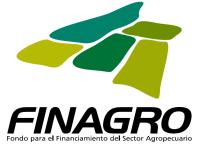 FECHA:	Bogotá D.C., 26 de septiembre de 2014PARA:	INTERMEDIARIOS FINANCIEROSASUNTO:	APERTURA INCENTIVO A LA CAPITALIZACION RURAL-ICR PARA EL SECTOR LÁCTEO Y MODIFICACION DEL MANUAL DE SERVICIOS.Por medio de la presente Circular Reglamentaria se informa que de conformidad con lo definido por el Comité del ICR en el Acta No. 39 del 12 de septiembre del presente año, se asignaron recursos para el ICR para proyectos ejecutados por Pequeños y Medianos productores de leche individualmente considerados y los ejecutados por éste tipo de productores bajo Esquemas Asociativos.En consecuencia, las operaciones que se registren a partir del lunes 29 de septiembre que financien proyectos a los que hace referencia la presente Circular Reglamentaria se inscribirán y dichas inscripciones se realizarán hasta la concurrencia de los recursos presupuestales asignados, de cuya ejecución se irá informando periódicamente en la página web de FINAGRO.Por lo anterior, se efectúa la siguiente modificación en el Manual de Servicios:CAPITULO - IV INCENTIVOSTÍTULO IV - INCENTIVO A LA CAPITALIZACIÓN RURAL - ICR SECTOR LACTEOSe crean las páginas 35 a 40 con el fin de crear el Título IV del Capítulo IV para reglamentar lo referente al ICR para el Sector Lácteo.Los Códigos de Norma Legal para registrar las operaciones de crédito que financien los proyectos con acceso a éste incentivo serán las siguientes, que se encuentran en las páginas 23 y 24 del Anexo 2.1 del Capítulo I del Manual de Servicios: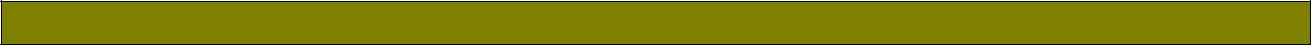 X IX. ICR PARA SECTOR LÁCTEOX IX.I Cartera RedescuentoPágina 1 de 3población calificada víctima del conflicto armado interno, incluida la perteneciente al pueblo Rom o gitano, o reinsertada, o vinculada a programas de desarrollo alternativo.X IX.III Cartera AgropecuariaComo ya es habitual, se envía en su totalidad el Capítulo IV, al igual que el Anexo 2.1 del Capítulo I, y no sólo las páginas que sufrieron modificación.Cualquier consulta sobre el particular, será atendida por la Vicepresidencia de Operaciones, la Gerencia Comercial y la Dirección de Crédito e ICR.Cordial saludo,ANDRÉS PARIAS GARZÓNRepresentante Legal-Secretario GeneralPágina 3 de 3CIRCULARP - 30 DE 2014CódigoDescripción Línea1369Programa SECTOR LÁCTEO Pequeño Productor13691370Programa SECTOR LÁCTEO Mediano Productor1370Programa SECTOR LÁCTEO Personas Jurídicas que cuenten con la participación de1371pequeños productores en el capital o en el número de integrantes de la misma.Programa SECTOR LÁCTEO Asociativo en el cual el titular responsable del crédito1372es el Integrador, que integre exclusivamente a Pequeños ProductoresPrograma SECTOR LÁCTEO Asociativo en el cual el titular responsable del crédito1373es el Integrador, que integre TODO tipo de productoresPrograma SECTOR LÁCTEO Asociativo con encadenamiento en el cual el titularresponsable del crédito es la empresa encadenadora y encadena exclusivamente a1374Pequeños ProductoresCIRCULARP - 30 DE 2014Programa SECTOR LÁCTEO Asociativo con encadenamiento en el cual el titularresponsable del crédito es la empresa encadenadora y encadena TODO tipo de1375productoresPrograma SECTOR LÁCTEO Asociatividad con operador y crédito individual para1376Pequeño ProductorPrograma SECTOR LÁCTEO Asociatividad con operador y crédito individual para1377Mediano ProductorPrograma SECTOR LÁCTEO Asociatividad con encadenamiento y crédito individualen el cual el responsable del crédito es el productor individualmente considerado1378Pequeño ProductorPrograma SECTOR LÁCTEO Asociatividad con encadenamiento y crédito individualen el cual el responsable del crédito es el productor individualmente considerado1379Mediano ProductorPrograma SECTOR LÁCTEO Pequeño Productor para proyectos desarrollados porpoblación calificada víctima del conflicto armado interno, incluida la perteneciente alpueblo  Rom  o  gitano,  o  reinsertada,  o  vinculada  a  programas  de  desarrollo1380alternativo.Programa SECTOR LÁCTEO Mediano Productor para proyectos desarrollados porpoblación calificada víctima del conflicto armado interno, incluida la perteneciente alpueblo  Rom  o  gitano,  o  reinsertada,  o  vinculada  a  programas  de  desarrollo1381alternativo.X IX.II Cartera SustitutaX IX.II Cartera SustitutaCódigoDescripción Línea1382Programa SECTOR LÁCTEO Pequeño Productor13821383Programa SECTOR LÁCTEO Mediano Productor1383Programa SECTOR LÁCTEO Personas Jurídicas que cuenten con la participación de1384pequeños productores en el capital o en el número de integrantes de la misma.Programa SECTOR LÁCTEO Asociativo en el cual el titular responsable del crédito1385es el Integrador, que integre exclusivamente a Pequeños Productores.Programa SECTOR LÁCTEO Asociativo en el cual el titular responsable del crédito1386es el Integrador, que integre TODO tipo de productores.Programa SECTOR LÁCTEO Asociativo con encadenamiento en el cual el titularresponsable del crédito es la empresa encadenadora y encadena exclusivamente a1387Pequeños Productores.Programa SECTOR LÁCTEO Asociativo con encadenamiento en el cual el titularresponsable del crédito es la empresa encadenadora y encadena TODO tipo de1388productoresPrograma SECTOR LÁCTEO Asociatividad con operador y crédito individual para1389Pequeño ProductorPrograma SECTOR LÁCTEO Asociatividad con operador y crédito individual para1390Mediano ProductorPrograma SECTOR LÁCTEO Asociatividad con encadenamiento y crédito individualen el cual el responsable del crédito es el productor individualmente considerado1391Pequeño ProductorPrograma SECTOR LÁCTEO Asociatividad con encadenamiento y crédito individualen el cual el responsable del crédito es el productor individualmente considerado1392Mediano ProductorPrograma SECTOR LÁCTEO Pequeño Productor para proyectos desarrollados porpoblación calificada víctima del conflicto armado interno, incluida la perteneciente alpueblo  Rom  o  gitano,  o  reinsertada,  o  vinculada  a  programas  de  desarrollo1393alternativo.1394Programa SECTOR LÁCTEO Mediano Productor para proyectos desarrollados por1394Página 2 de 3CIRCULARP - 30 DE 2014CódigoDescripción Línea1395Programa SECTOR LÁCTEO Pequeño Productor13951396Programa SECTOR LÁCTEO Mediano Productor1396Programa SECTOR LÁCTEO Personas Jurídicas que cuenten con la participación de1397pequeños productores en el capital o en el número de integrantes de la misma.Programa SECTOR LÁCTEO Asociativo en el cual el titular responsable del crédito1398es el Integrador, que integre exclusivamente a Pequeños ProductoresPrograma SECTOR LÁCTEO Asociativo en el cual el titular responsable del crédito1399es el Integrador, que integre TODO tipo de productoresPrograma SECTOR LÁCTEO Asociativo con encadenamiento en el cual el titularresponsable del crédito es la empresa encadenadora y encadena exclusivamente a1400Pequeños ProductoresPrograma SECTOR LÁCTEO Asociativo con encadenamiento en el cual el titularresponsable del crédito es la empresa encadenadora  y encadena TODO tipo de1401productoresPrograma SECTOR LÁCTEO Asociatividad con operador y crédito individual para1402Pequeño ProductorPrograma SECTOR LÁCTEO Asociatividad con operador y crédito individual para1403Mediano ProductorPrograma SECTOR LÁCTEO Asociatividad con encadenamiento y crédito individualen el cual el responsable del crédito es el productor individualmente considerado1404Pequeño ProductorPrograma SECTOR LÁCTEO Asociatividad con encadenamiento y crédito individualen el cual el responsable del crédito es el productor individualmente considerado1405Mediano ProductorPrograma SECTOR LÁCTEO Pequeño Productor para proyectos desarrollados porpoblación calificada víctima del conflicto armado interno, incluida la perteneciente alpueblo  Rom  o  gitano,  o  reinsertada,  o  vinculada  a  programas  de  desarrollo1406alternativo.Programa SECTOR LÁCTEO Mediano Productor para proyectos desarrollados porpoblación calificada víctima del conflicto armado interno, incluida la perteneciente alpueblo  Rom  o  gitano,  o  reinsertada,  o  vinculada  a  programas  de  desarrollo1407alternativo.